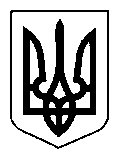 УКРАЇНАЩАСЛИВЦЕВСЬКА  СІЛЬСЬКА  РАДАГЕНІЧЕСЬКОГО  РАЙОНУ  ХЕРСОНСЬКОЇ ОБЛАСТІ     РІШЕННЯСХХХІV  СЕСІЇ   VІІ  СКЛИКАННЯвід _ 26.11.2020р.    №   2757_ Про внесення  змін  до  рішення CVIII   сесії Щасливцевської сільської ради VІІ скликання  від 24 грудня 2019 року № 1980«Про  бюджет  села  Щасливцеве  на 2020 рік».  	21307516000Відповідно до статей  22,23,72, 78, 85  та статті  91 Бюджетного кодексу України та керуючись статтею 26 Закону України «Про місцеве самоврядування в Україні»,  сільська рада ВИРІШИЛА:Внести зміни до рішення CVIII сесії Щасливцевської сільської ради                   VІІ скликання  від 24 грудня 2019 року № 1980 «Про бюджет села  Щасливцеве  на  2020 рік», а саме:1.1.Збільшити  доходи  загального   фонду  сільського   бюджету  на   суму  53000 гривень, у тому числі:  за ККД  14040000 «Акцизний податок з реалізації  суб’єктами господарювання роздрібної торгівлі підакцизних товарів» на суму 46100 гривень, за ККД 22080400 «Надходження від орендної плати за користування цілісним майновим комплексом та іншим майном, що перебуває в комунальній власності» на суму 6900  гривень.1.2.Збільшити доходи бюджету розвитку (спеціального фонду)  сільського  бюджету за ККД 33010100 «Кошти від продажу земельних ділянок несільськогосподарського призначення, що перебувають у державній або комунальній власності, та земельних ділянок, які  знаходяться на території Автономної Республіки Крим» на суму 1259956 гривень.1.3.Збільшити видатки загального фонду та бюджету розвитку (спеціального фонду) сільського бюджету згідно з додатком 1 до цього рішення.1.4. Затвердити зміни до додатку № 5 до рішення CVIII сесії Щасливцевської сільської ради VІІ скликання  від  24 грудня 2019 року  № 1980 «Про бюджет села  Щасливцеве на 2020 рік» переліком об’єктів, видатки на які у 2020 році будуть проводитися за рахунок коштів бюджету розвитку (спеціального фонду) сільського бюджету, згідно з додатком 2 до цього  рішення.1.5.Затвердити зміни до додатку № 6 до рішення  CVIII сесії Щасливцевської сільської  ради VІІ скликання  від 24  грудня 2019 року № 1980 «Про бюджет села  Щасливцеве на 2020 рік» переліком місцевих (регіональних) програм, які фінансуватимуться за рахунок коштів сільського бюджету, згідно з додатком 3 до цього  рішення.2. Головному бухгалтеру сільської ради Слойковій Н. М. внести   відповідні зміни  до  бюджетних призначень  сільського  бюджету  на  2020  рік.3. Контроль за виконанням покласти на постійну депутатську  комісію з  питань  бюджету, управління комунальною власністю.Сільський голова                                                           В. ПЛОХУШКО